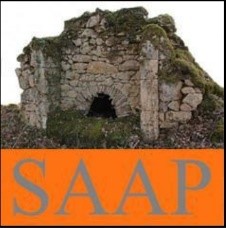 			Etaient présents : Annie REMOND, Dominique SERVAIS, Jean-Jacques ELBISSER			Absents excusés : Jean-Marc AUDIT, Etienne DEMAYCompte rendu synthétique de la réunionPoints traités à l’ordre du jour et échangesDécisions prisesResponsables1.Enregistrements du nouveau bureau (sous-préfecture + banque populaire)Les opérations administratives ont été menées à bien par Dominique et Jean-Jacques. Les opérations à la banque ont nécessité pas mal de temps2.Le point sur les adhérents 2022 (quid de la carte de membre ?)Une liste sera tenue à jour. L’Association compte à ce jour 27 adhérents. Une relance sera faite auprès des personnes ayant laissé un pouvoir à l’AG mais sans avoir versé leur cotisation.Jean-Jacques interrogera Hélène et Simone pour savoir si elles sont encore en possession de la matrice ayant servi à la réalisation de ces cartes de membres. Au besoin, il fera cette même demande auprès de Gilbert.DominiqueJean-Jacques3.Notre liste unique des adhérents, fusion de 3 autresGrâce à Jean-Marc, nous disposons à présent d’une liste unique de personnes qui ont toutes été en contact avec la SAAP, soit en qualité d’adhérents ou d’anciens adhérents, soit en tant qu’acquéreur de la monographie d’Anne Bécheau.Une liste a été remise à chaque membre du bureau présent.4. Quelle stratégie de communication ? Au choix :un courriel unique avec talon de réponse avec 3 options :a) proposition d’adhésion « sympathisant »b) proposition « membre actif »c) pas d’engagement supplémentaire, recours au site de la SAAP si intérêtfaire un tri préalable (avec distinction adhérents potentiels et acheteurs de la monographie)Grâce à cette liste une proposition de courrier sera faite par Jean-Jacques et adressée aux membres du Bureau pour avis.Il sera adressé à tous en leur proposant différentes situations par rapport à notre Association, à savoir, être considérés comme :adhérent actif participant à nos travauxadhérent « sympathisant », versant une cotisation sans participer à nos travauxpersonne qui suivra les activités de la SAAP via son site Internetpersonne ne souhaitant pas conserver un lien avec la SAAPJean-Jacques5.Le point sur la vente des livres d’Anne Bécheau (il s’agira de renseigner le tableau proposé par JJ)Annie dispose des éléments pour renseigner manuellement le tableau puis le transmettra à Dominique qui le mettra à jour dans sa version électronique.Dominique enverra un mail à Gilbert pour lui demander le nombre de livres encore en sa possession.En sa qualité de trésorier de l’Association, Dominique gère tout le suivi financier de la vente de la monographie (envoi des factures, réception des règlements, etc.).Annie et Dominique 6.Le point sur la situation financièreLa situation de nos deux comptes au 6/07/2023 est la suivante :compte général : 2216,95 €compte livres :    2311,16 €Dominique7.Notre participation à la Journée citoyenne du 25 juinJean-Jacques fait part de sa satisfaction quant au déroulement de la journée tout en déplorant le vol d’une table de pique-nique survenu le lendemain matin.Le travail non achevé au lavoir d’Allas sera poursuivi lors d’une toute prochaine séance de travail.8.Le point avec notre collaboration avec d’autres associations :         a) l’Association « Pierres Sèches Périgord         b) « Patrimoine de Meyrals »Après présentation des projets par Jean-Jacques, le bureau manifeste son intérêt pour la collaboration avec ces deux autres associations.Les travaux en cours sont la restauration des jardins en terrasses à l’arrière de l’ancienne école d’Allas et celle du toit en lauzes de l’abri d’une fontaine situé au bas-côté du chemin empierré menant de Pechlafière à Mont Blanc.Jean-Marc pour le suivi et le retour d’information sur l’avancement de ces deux projets.9.La reprise de nos activités en septembre, sous quelle(s) forme(s) ?prévoir une sortie pédestre avec un objectif lié au patrimoine  ?organiser l’inauguration lavoir + travail de Lassagne ?proposer un calendrier de travaux à mener le dimanche matin ?reparler du projet de conférence d’Anne BécheauAprès un long échange, le bureau arrête les propositions suivantes :le dimanche 24 juillet, poursuite de la mise en lasure des lavoirs d’Allas et de Boussiéral (avec nettoyage possible de ce lavoir)le mercredi 3 août, rappel de la réunion du bureau à 20h15travaux le dimanche 28 aoûtréunion du bureau le vendredi 2 septembre à 20h15sortie pédestre le samedi 17 ou le dimanche 18 septembretravaux le dimanche 25 septembreinauguration des travaux du lavoir de Lassagne et du « travail » début octobreLe projet de conférence avec Anne Bécheau ne serait réalisé qu’après la Toussaint.Les projets de la sortie pédestre et de l’inauguration en octobre doivent être confirmés.Jean-Jacques prend les premiers contacts.10.Le point sur notre nouveau site InternetLe bureau remercie Jean-Marc pour ce nouveau site.Il est convenu qu’un petit compte rendu assorti de quelques photos seront visibles sur notre site après chacune de nos activités.Jean-MarcEtienne pour les photosAnnie pour la communication11.DiversUne réunion dense. Des échéances fixées qui devraient mobiliser nos adhérents.